ООО «ЦМКТ «КОМПЕТЕНТНОСТЬ»Юр. (Почт.)  адрес: РФ, 443001, г. Самара, ул. Ульяновская, д.52, д.55, оф. 5а; ИНН 6315659486 КПП 631501001 ОГРН 1146315004890МСИ уголь и продукты углепереработкиВ 2017 году ООО «ЦМКТ «КОМПЕТЕНТНОСТЬ» (аттестат аккредитации №ААС.РТР.00316 от 03.04.2017 г. в соответствие с ГОСТ ISO/IEC 17043-2013) предлагает принять участие в МСИ применительно к объектам: Стоимость и условия доставки образцов: - из офиса ООО «ЦМКТ «КОМПЕТЕНТНОСТЬ» - бесплатно;- доставка образцов курьерской службой до лаборатории – 960 руб. с НДС;- возможно доставка почтой России (условия проговариваются дополнительно).По результату МСИ Вы получите документы от официального провайдера.Заполненную анкету участника (форма прилагается) просьба направлять на электронную почту:  или по факсу: (846)212-04-02.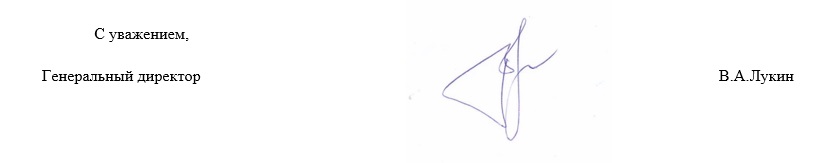 АНКЕТА участника МСИ уголь и продукты углепереработки на 2017 г.Оплату участия в МСИ гарантируем.В случае смены наименования, адреса, номера аттестата, обязуемся уведомить, для корректного оформления свидетельства участника МСИ. Руководитель юридического лица_________________________________(подпись)                                                                                     М.П.Руководитель лаборатории            _________________________________(подпись)Заполненную анкету направлять на электронную почту:  или по факсу (846) 212-04-01E-mail: 2312387@mail.ruhttp:/www.ооокомпетентность.рфТел. (846) 231-23-87, (846) 212-04-12Факс (846) 212-04-01Тел. (846) 231-23-87, (846) 212-04-12Факс (846) 212-04-01Тел. (846) 231-23-87, (846) 212-04-12Факс (846) 212-04-01Исх. № 198/2017 от «24» апреля 2017 г.Исх. № 198/2017 от «24» апреля 2017 г.Исх. № 198/2017 от «24» апреля 2017 г.Руководителю предприятияРуководителю лабораторииШифр образцаСтоимость ОК с учетом НДС (18%)Масса ОК, г.Определяемый показательСодержание в образце (ориентировочно)Тип пробы: АНТРАЦИТСроки: подачи заявки - до 15 июня 2017 г.; получение образцов - до 01 сентября 2017 г.; получение отчета - декабрь 2017 г.Тип пробы: АНТРАЦИТСроки: подачи заявки - до 15 июня 2017 г.; получение образцов - до 01 сентября 2017 г.; получение отчета - декабрь 2017 г.Тип пробы: АНТРАЦИТСроки: подачи заявки - до 15 июня 2017 г.; получение образцов - до 01 сентября 2017 г.; получение отчета - декабрь 2017 г.Тип пробы: АНТРАЦИТСроки: подачи заявки - до 15 июня 2017 г.; получение образцов - до 01 сентября 2017 г.; получение отчета - декабрь 2017 г.Тип пробы: АНТРАЦИТСроки: подачи заявки - до 15 июня 2017 г.; получение образцов - до 01 сентября 2017 г.; получение отчета - декабрь 2017 г.ОК-ANT14 000,70 руб.75 г.Зольность (Ad)1,50 – 12,00 %ОК-ANT14 000,70 руб.75 г.Массовая доля серы общей (Std)0,10 – 0,35 %ОК-ANT14 000,70 руб.75 г.Массовая доля водорода общего (Htdaf)0,10 – 6,00 %Тип пробы: КОКС КАМЕННОУГОЛЬНЫЙСроки: подачи заявки - до 15 июня 2017 г.; получение образцов - до 01 сентября 2017 г.; получение отчета - декабрь 2017 г.Тип пробы: КОКС КАМЕННОУГОЛЬНЫЙСроки: подачи заявки - до 15 июня 2017 г.; получение образцов - до 01 сентября 2017 г.; получение отчета - декабрь 2017 г.Тип пробы: КОКС КАМЕННОУГОЛЬНЫЙСроки: подачи заявки - до 15 июня 2017 г.; получение образцов - до 01 сентября 2017 г.; получение отчета - декабрь 2017 г.Тип пробы: КОКС КАМЕННОУГОЛЬНЫЙСроки: подачи заявки - до 15 июня 2017 г.; получение образцов - до 01 сентября 2017 г.; получение отчета - декабрь 2017 г.Тип пробы: КОКС КАМЕННОУГОЛЬНЫЙСроки: подачи заявки - до 15 июня 2017 г.; получение образцов - до 01 сентября 2017 г.; получение отчета - декабрь 2017 г.ОК-KKS16 000,80 руб.85 гЗольность (Ad)5,0 – 19,00 %ОК-KKS16 000,80 руб.85 гМассовая доля серы общей (Std)0,30 – 0,55 %ОК-KKS16 000,80 руб.85 гМассовая доля фосфора (Рd)0,01 – 0,08 %ОК-KKS16 000,80 руб.85 гМассовая доля оксида калия в золе (К2О)0,05 – 2,00 %ОК-KKS16 000,80 руб.85 гМассовая доля оксида натрия в золе (Na2O)0,05 – 3,00 %Тип пробы: УГОЛЬСроки: подачи заявки - до 01 октября 2017 г.; получение образцов - до 01 декабря 2017 г.; получение отчета - март 2018 г.Тип пробы: УГОЛЬСроки: подачи заявки - до 01 октября 2017 г.; получение образцов - до 01 декабря 2017 г.; получение отчета - март 2018 г.Тип пробы: УГОЛЬСроки: подачи заявки - до 01 октября 2017 г.; получение образцов - до 01 декабря 2017 г.; получение отчета - март 2018 г.Тип пробы: УГОЛЬСроки: подачи заявки - до 01 октября 2017 г.; получение образцов - до 01 декабря 2017 г.; получение отчета - март 2018 г.Тип пробы: УГОЛЬСроки: подачи заявки - до 01 октября 2017 г.; получение образцов - до 01 декабря 2017 г.; получение отчета - март 2018 г.ОК-UG14 000,70 руб.75 г.Зольность (Ad)1,50 – 11,00 %ОК-UG14 000,70 руб.75 г.Массовая доля серы общей (Std)0,10 – 0,35 %Полное наименованиеюридического лицаПолное наименованиеюридического лицаАдрес юридического лицаАдрес юридического лицаАдрес почтовый (для обмена финансовыми документов)Адрес почтовый (для обмена финансовыми документов)Адрес доставки образцов,  ФИО Адрес доставки образцов,  ФИО Тел. сотовый контактного лица для курьерской службыТел. сотовый контактного лица для курьерской службыАдрес как необходимо указать в Свидетельстве участника МСИ(местонахождение лаборатории как указано в аттестате аккредитации) Адрес как необходимо указать в Свидетельстве участника МСИ(местонахождение лаборатории как указано в аттестате аккредитации) Банковские реквизиты (с указанием ИНН, КПП, ОГРН, р/сч, к/сч, БИК, наименование банка)Банковские реквизиты (с указанием ИНН, КПП, ОГРН, р/сч, к/сч, БИК, наименование банка)Должность и ФИО руководителя юридического лица, действует на основании докум.Должность и ФИО руководителя юридического лица, действует на основании докум.Полное наименование лаборатории (как прописывать в свидетельстве)Полное наименование лаборатории (как прописывать в свидетельстве)Номер и срок действия аттестата аккредитации лаборатории (если лаборатория аккредитована)Номер и срок действия аттестата аккредитации лаборатории (если лаборатория аккредитована)ФИО руководителя лабораторииФИО руководителя лабораторииТелефон (с кодом города), факс, е-mailТелефон (с кодом города), факс, е-mailШифр образцаШифр образцаВариант получение образцовиз офиса «КОМПЕТЕНТНОСТЬ»из офиса «КОМПЕТЕНТНОСТЬ»курьерская служба(экспресс-почта)